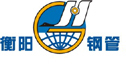 招 标 公 告项目编号：HGJY-G2023141项目名称：2023年8月炼铁厂篦板采购项目第一章 招标公告项目概况项目编号：HGJY-G2023141项目名称：2023年8月炼铁厂篦板采购项目项目单位：衡阳华菱连轧管有限公司招标货物名称、数量、主要技术参数、交货时间具体详见采购清单：交货地点：衡阳华菱连轧管有限公司采购清单：详见附件。投标人资格要求具有独立法人资格并依法取得企业营业执照，营业执照处于有效期内，注册资金200万元及以上，成立时间一年及以上。（限生产企业） 信誉要求：具有良好的商业信誉。未被工商行政管理机关在全国企业信用信息公示系统中列入严重违法失信企业名单；业绩要求：同类产品近一年在华菱三钢或国内大型钢企有直接业绩；(非衡钢业绩须提供合同复印件)。法律、行政法规规定的其他资格条件。本项目不接受列入湖南华菱钢铁集团有限责任公司及其分（子）公司供应商黑名单，或衡阳华菱钢管（连轧管）有限公司供应商资格暂停、取消、淘汰期间的单位或个人投标。招标文件获取请各投标人自行在衡阳华菱钢管有限公司网站（http://www.hysteeltube.com/zbgg）下载招标文件、报价清单、技术附件等。请投标单位自行下载或查阅招标文件及相关资料等，恕不另行通知，如有遗漏，招标人概不负责。招标文件售价100元人民币，扫码支付。投标保证金投标保证金金额：300元人民币。投标保证金缴纳截止时间为投标截止时间。投标保证金缴纳方式：电汇、转账或投标单位在衡钢的应收款。开户行：工行衡阳银雁支行    开户名：衡阳华菱连轧管有限公司帐  号：1905022319020105051投标人未按要求缴纳投标保证金，由评委会初审后作无效投标文件处理，其可能造成的损失由投标人自行承担。投标和开标投标文件递交截止时间及开标时间：2023年8月30日上午10:00      (北京时间）投标文件递交及开标地点：衡阳华菱钢管有限公司西办公楼三楼开标一室（采购部三楼）                  逾期送达的或者未送达指定地点或未按要求密封和加写标记的投标文件，招标人不予受理。评标办法本项目采用经评审的最低价中标法。公告媒介本次招标公告在衡阳华菱钢管有限公司网站（http://www.hysteeltube.com/zbgg）上发布。监督本次招投标监督部门为衡阳华菱钢管有限公司纪委，电话：0734-8872189其它投标人须保证其提供的资格审查申请资料及投标资料的真实性，招标人有权在招标的任何阶段进行调查和核实，一旦发现虚假，将严肃查处。联系方式：采购联系人：聂先生联系方式：18374746975         详细地址：衡阳华菱钢管有限公司采购部招标联系人：周女士联系方式：（0734）8873841（办）           详细地址：衡阳华菱钢管有限公司企业管理和人力资源部/湖南衡阳钢管（集团）有限公司招标办